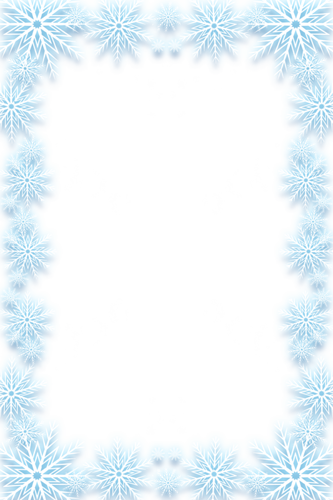 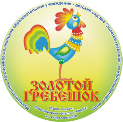 МУНИЦИПАЛЬНОЕ АВТОНОМНОЕ  ДОШКОЛЬНОЕ ОБРАЗОВАТЕЛЬНОЕ  УЧРЕЖДЕНИЕ –    ДЕТСКИЙ САД № 4  « ЗОЛОТОЙ ГРЕБЕШОК»   КОМБИНИРОВАННОГО ВИДАПедагогический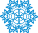 познавательно-исследовательскийпроект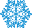 «И кружились, будто пух, белые снежинки,Укрывая все вокруг мягкою перинкой»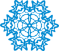 Участники проекта:дети подготовительной группы №6 «Березонька», родители, воспитателиРуководители проекта:Дударева Лариса Михайловна, воспитатель высшей категорииЛитвинова Лариса Васильевна, воспитатель высшей категории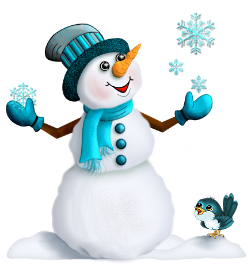 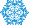 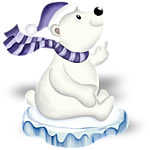 г. Бердск, 2018 г.Краткая аннотация проектаПедагогический познавательно-исследовательский проект «И кружились, будто пух, белые снежинки, укрывая все вокруг мягкою перинкой» направлен на изучение свойств снега. Создан для воспитателей, работающих с детьми подготовительных групп (6-7 лет). В ходе проекта дети учатся проводить опыты, наблюдать, сравнивать, устанавливать причинно-следственные связи, делать выводы. Ребята знакомятся с художественной литературой, загадками и приметами. Создают альбом рисунков «Снег идет», делают искусственный снег, выращивают снежинку, украшают группу снежинками.Тип проекта: познавательно-исследовательский.Участники проекта: дети подготовительной группы №6 «Березонька», родители, воспитатели. По количеству участников: групповой.По продолжительности: долгосрочный (декабрь, январь, февраль).Объект исследования: снег.Предмет исследования: свойства снега.Цель и задачи проекта: Повышение познавательного интереса у детей в процессе исследовательской деятельности.Ожидаемый результат:Сформированы представления о свойствах снега.Повысился познавательный интерес к явлениям природы и к исследовательской деятельности.Научились проводить опыты, устанавливать причинно-следственные связи, делать выводы.Ресурсное обеспечение проекта: дидактические игры, оборудование для опытов: лупы, тарелочки, листы белой бумаги, мелкие игрушки (киндер-сюрприз), ведро, совочек, два таза, лук, лимон; интернет-ресурсы, художественная литература, загадки, иллюстрации (альбомы) для рассматривания и обсуждения с детьми, картотека опытов, познавательные мультфильмы, телевизор, слайды; пластилин, карандаши, краски, альбомные листы, цветная бумага.АктуальностьДети старшего дошкольного возраста отличаются пытливостью в исследовании окружающего мира. В этом возрасте поисковая и исследовательская деятельность занимает ведущее место и помогает удовлетворять потребность детей в познании окружающего мира. Всякий опыт – это активный процесс, система определенных действий, при помощи которых ребенок получает ответы на стоящие перед ним вопросы. Проблема проектаТемы проекта возникла во время зимней прогулки. Дети решили построить из снега крепость, но у них ничего не получилось. Они подошли с вопросом, почему у них ничего не получается? Эта тема была вынесена для обсуждения всем детям нашей группы. Чтобы выяснить знания детей о данном явлении природы в ходе обсуждения я использовала модель «Трех вопросов».Модель «Трех вопросов»Цель проекта: Повышение познавательного интереса к явлениям природы и к исследовательской деятельности.Для выполнения цели мы ставили перед собой такие задачи: Расширять представления о снеге и его свойствах.Формировать умение проводить опыты, устанавливать причинно-следственные связи, делать выводы.Пополнить предметно-развивающую среду группы.Этапы работы над проектомI этап – ПодготовительныйСбор информации, подбор методической литературы и наглядно-дидактического материала, составление плана работы над проектом.II этап – ОсновнойРабота с детьми:Образовательная область «Социально-коммуникативное развитие»Изготовление снежных построек (фигур) и их обыгрывание.С/р игры «Семья», «Магазин».Образовательная область «Познавательное развитие»Беседы: «Интересные факты о зиме и снежинках»; «Что такое снег?»; «Какого цвета снег?»; «Какую пользу приносит снег растениям и животным?».Наблюдения: Рассматривание на прогулке снежинок через лупу; Рассматривание снежинок при разной температуре воздуха; За работой дворника; Деревья в снегу; Следы на снегу.Отражение в календаре «Природы» изменения погоды с помощью символов (снег, солнце, ветер, холодно и т.д.).Дидактические игры: «Хорошо – плохо» (снег) - формировать умение рассуждать, развивать логическое мышление; «Где снежинки?» - закреплять знания о различных состояниях воды. Развивать память познавательную активность; «Собери снежинку (разрезные картинки); «Чьи следы?»; «Найди похожую снежинку»; «Кто как зимует?». Составление снежинок из счетных палочек и из магнитного конструктора.Просмотр слайдов «Какие бывают снежинки».Просмотр познавательных мультфильмов «Почему снежинки имеют разную форму», «Почему снег белый».Образовательная область «Речевое развитие»Развитие речи: Пересказ рассказа Н. Калининой «Про снежный ком»; Рассказывание на тему из личного опыта – «Игры зимой»; Составление описательного рассказа на тему «Зима».Рассматривание иллюстраций «Снежинки», альбома «Зимние забавы».Дидактические игры «Снежный ком» (какой?) - формировать умение детей подбирать качественные прилагательные к слову «снег».Пальчиковая гимнастика: «Снежок», «Снеговик», «Зимой».Дыхательная гимнастика: «Подуй на снежинку».Чтение художественной литературы: заучивание стих. «Снежинки» Н. Планида и Н. Сурикова «Зима», С. Иванов «Каким бывает снег?», Е. Трутнева «Первый снег», К. Бальмонт «Снежинка».Загадки: Бел, да не сахар. Нет ног, а идет.Бело покрывало на земле лежало, Лето пришло - оно все сошло.Странная звездочка с неба упала, Мне на ладошку легла - и пропала.На деревья, на кусты с неба падают цветы. Белые, пушистые, только не душистые.Приметы: Если зима бесснежная и суровая, то лето будет засушливым и жарким; Чем больше снега на полях, тем больше будет урожай; Снег прилипает к деревьям – будет тепло.Пословицы о снеге: Снег холодный, а от стужи укрывает; Много снега – много хлеба; Где снег, там и след: не было бы снегу, не было бы следу.Образовательная область «Художественно-эстетическое развитие»Рисование: «Моя снежинка», «Рисунки на снегу» (палочкой, ладошками, стопой).Раскрашивание снега.Аппликация «Снежинка».Оригами «Снежинка».Конструирование из ватных палочек «Снежинка».Пластилинография «Снежинка».Игры с формочками для снега (песка) «Составь узор».Прослушивание музыкальных произведений: К. Дебюси «Снег танцует», Вивальди «Времена года. Зима».Прослушивание песен: «Белые снежинки», «Кружатся снежинок хоровод», «Серебристые снежинки».Образовательная область «Физическое развитие»Подвижные игры (эстафеты): «Кто дальше бросит?», «Попади в мишень», «Два мороза», «Снежинки и ветер».Экспериментальная деятельностьОпыт «Изучение строения снежинок»Гипотеза: Если снег состоит из снежинок, значит снежинки все одинаковые.Опыт «Можно ли сделать снежинки из воды?»Гипотеза: Если снег тает и превращается в воду, то снежинки можно получить из воды. Опыты «Изучение свойств снега» - расширение представлений о свойствах снегаСнег холодный, липкий.Рассыпчатый, рыхлый.Снег белого цвета.«Сравнение снега и воды»«Тонет или не тонет снег в воде?»«Снег не имеет запаха»«Где быстрее растают снежинки?» - установление причинно-следственных связейОпыт «Какую пользу приносит снег растениям и животным?»Гипотеза: Животные и растения не замерзают зимой под снегом, значит он их греет.Эксперименты:«Что находится между снежинками?»Изготовление искусственного снега (из пены для бритья и соды).«Выращивание» снежинки из соли.В ходе исследовательской работы мы с детьми выяснили, что:Наша гипотеза, что все снежинки одинаковые не подтвердилась. В мире нет одинаковых снежинок.Снег нельзя сделать из воды на морозе. Гипотеза не подтвердилась.Снег защищает от мороза растения и животных. Наша гипотеза подтвердилась.Воду, которая получилась из снега пить нельзя. Гипотеза не подтвердилась. Снег грязный, потому что чистит воздух.Мы выяснили, что снег белый, непрозрачный, без запаха, легче воды. В снегу между снежинками есть воздух.Искусственный снег можно сделать своими руками (поделки).Можно вырастить снежинку из соли.В ходе проекта мы узнали интересные факты о снеге,которые заинтересовали детей:- самая большая снежинка была диаметром 38 см.- во время войны в Москве выпал снег размером с человеческую ладонь, который напоминал страусинные перья.- в Японии есть единственный в мире музей снежинок.Работа с родителями:Консультация «Лепим из снега»; «Эксперименты дома».Папка-раскладушка «Игры со снегом».Привлечение родителей к изготовлению снежных построек на участке.Подготовка семейных мини-презентаций по вопросам: «Что такое снег, как он образуется», «Почему снег белый?», «Бывают ли снежинки одинаковые?» и дальнейшее их представление перед детьми нашей группы.III этап – ЗаключительныйУкрашение группы разнообразными снежинками.2. Создание альбома «Снег идет».3. Презентация детского проекта в детском саду для детей и родителей.4. Пополнение предметно-развивающей среды группы:В уголке экспериментирования: картотека опытов и экспериментов; карточки-схемы выполнения опытов; альбом рисунков «Снежинки»; папка «Природные явления» (по временам года); фотоальбом «Наши опыты со снегом».В познавательном уголке: дидактические игры: Собери снежинку (разрезные картинки); «Чьи следы?»; «Найди похожую снежинку»; «Кто как зимует?»; настольная игра «Магнитный конструктор».В книжном уголке: «Книжка про снежинки» Ольга Дворнякова; книга загадок о явлениях природы.Итог: В ходе исследовательской деятельности, дети получили знания о свойствах снега. У них появился интерес узнавать что-то новое и удивительное о снеге.Результат:У детей сформированы представления о свойствах снега.У детей повысился познавательный интерес к явлениям природы и к исследовательской деятельности.Дети научились проводить опыты, устанавливать причинно-следственные связи, делать выводы.Что мы знаем о снежинке?Что хотим узнать?Как узнать? Где мы можем это узнать?1) Снег хрустит под ногами - Артур Д.2) Снежинки падают с неба - Катя Н., Даниил Р., Эва В., Артур Д.3) Снежинки бывают:Маленькими – Эва В.,Крупинками – Катя Н.,Круглые – Арсений К.Похожи на палочки – Маша Г.,Они из 6-ти палочек – Милана Г.4) Когда идет снег появляются сугробы - Эва В., Игорь Ф.5) Бывает снегопад Соня З.6) Снег белый – Максим Ч.7) Белоснежный – Соня З.8) Блестящий -Кирилл Ч., Милана К., Влада В.9) Снег мягкий - Влада В., Вероника С., Максим Ч.10) Легкий – Кирилл Ч.11) Пушистый – Артур Д., Эва В.12) Рассыпчатый – Даниил Р., Эва В.13) Липкий – Эва В., Вероника С.14) Холодный, колючий – Вероника С.15) Ледяной – Игорь Ф.16) Можно построить снежную горку и кататься - Маша Г., Максим Ч., Артур Д.17) Можно кататься на лыжах, санках, коньках, плюшках, ледянках - Милана К., Эва В., Максим Ч., Соня З., Сережа М., Кирилл С.18) Из снега можно лепить снеговиков – Таня К., Катя Н., Влада В.19) Снежную бабу – Артем Ф.20) Снежные фигуры – Саша П.21) Снег превращается в лед, когда тает, а потом замерзает – Артур Д.22) Можно кататься на лошадях, дома и деревья становятся белыми Эва В.Почему зимой с неба падают снежинки, а не дождь? Соня З, Максим Ч.Почему снег хрустит (скрипит)? Артур Д.Почему снег белый? Катя Н.Почему тает снег? Маша Г.Какой бывают формы снежинки? Почему они бывают похожи на палочки?  Сережа М.Бывают ли одинаковые снежинки? Маша Г, Поля С., Арсений К.Из чего снежинка сделана? Лиза П.Можно ли снежинку сделать самим? Лариса ВасильевнаКакую пользу приносит снег для растений, животных и людей? Лариса МихайловнаСпросить у мамы, папы, тети, дедушки, бабушки – Соня З., Даниил Р.Спросить у папы – Эва В.Спросить у брата – Максим Ч.Спросить у сестры – Катя Н.Спросить у воспитателей – Артур Д.По телевизору - Вероника С., Артем В.В книгах - Вероника С., Артем В.В газетах – Лиза П.В компьютере - Вероника С., Милана Г., Эва В., Максим Ч.В передачах – Максим Ч.По телефону – Игорь Ф., Катя Н.Рассмотреть снежинку – Лариса ВасильевнаПосмотреть мультфильмы, провести опыты – Лариса Михайловна